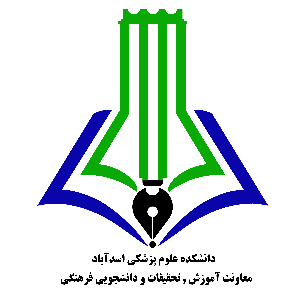 برنامه عملیاتی آزمون فاینال دوره کارشناسی پرستاری  به روش آسکی   مقدمه:پرستاران یکی از بزرگترین گروه های ارائه دهنده مراقبت های بهداشتی و درمانی به شمار می روند . آموزش پرستاری در دو حیطه تئوری و بالینی صورت می گیرد و هدف آن ایجاد سطح مناسبی از دانش و مهارت دانشجویان پرستاری و دانش آموختگانی است که با دریافت آموزش های نظری و عملی برنامه ریزی شده در طی یک دوره چهار ساله، توانمندی های لازم برای انجام موثر نقش ها و وظایف حرفه ای را به دست آورند . رسالت دانشکده های پرستاری آن است که اطمینان حاصل نمایند که دانشجویان پرستاری بعد از اتمام دوره کارشناسی توانمندی لازم در انجام وظایف حرفه ای خود را دارند. لذا این امر نیازمند آن است که مسئولین آموزش دانشکده قبل از فراغت از تحصیل دانشجویان پرستاری در مقطع کارشناسی با برگزاری آزمونی جامع از میزان دستیابی دانشجو به صلاحیت های حرفه ای اطمینان حاصل نمایند .در دانشکده علوم پزشکی اسدآباد،  آزمون فاینال دوره کارشناسی پرستاری  به روش آسکی (OSCE) برگزار می گردد.معرفی آزمون آسکیآزمون بالینی ساختار مند عینی یا آزمون آسکی objective structural clinical examination (OSCE) روشی برای سنجش صلاحیت بالینی است. آزمون آسکی یک روش نسبتاً آسان و شبیه امتحانات عملی آزمایشگاهی و شامل یکسری از ایستگاه های زمانبندی شده است که در آن شما از یک ایستگاه به ایستگاه دیگر حرکت می کنید و مهارت های مورد نظر در ایستگاه مورد ارزیابی قرار می گیرد. شرط ورود به آزمون: اخذ نمره قبولی در همه واحد های تئوری، عملی و کارآموزی دوره کارشناسی پرستاریزمان برگزاری:هفته 17 ام نیمسال دوم هر سال تحصیلی مطابق با تقویم آموزشی دانشکدهمکان برگزاری:مرکز مهارت های بالینی / ساختمان معاونت آموزشیبرگزارکنندگان:ممتحنین: مربیان و اعضای هیات علمی پرستاریمسئولین هماهنگی: کارشناسان امور بالینیمسئولین قرنطینه: کارشناسان امور بالینیناظرین: نماینده محترم مرکز مطالعات تعداد کل دانشجویان شرکت کننده در آزمون:کل دانشجویان سال چهارم پرستاری که شرایط ورود به آزمون را داشته باشند.مقررات:همراه داشتن اتیکت و یونیفرم کامل برای تمامی دانشجویان الزامی است در غیر اینصورت امتحان به عمل نمی آید.آزمون آسکی در قالب 8 ایستگاه برگزار می گردد.حداقل نمره قبولی در هر ایستگاه 12 و در کل آزمون نیز 12 می باشد.در صورت عدم کسب نمره قبولی در ایستگاه های مربوطه مطابق بند های ذیل عمل می گردد:1-در صورت عدم کسب نمره قبولی در یک یا دو ایستگاه، نیازی به کارورزی جبرانی نیست و دانشجو می بایست در آزمون فاینال بعدی، در آزمون ایستگاه های مردود شده مجدد شرکت نماید.2-در صورت عدم کسب نمره قبولی در 3 ایستگاه یا بیشتر ، دانشجو می بایست ابتدا دو هفته کارورزی جبرانی به صورت صبح و عصر در مراکز آموزشی درمانی زیر نظر کارشناس امور بالینی را تکمیل نماید. آزمون جبرانی جهت این دانشجویان از کل ایستگاه های آزمون فاینال خواهد بود. زمان آزمون مجدد فاینال یک ماه کاری پس از آزمون اول خواهد بود. در هر سال تحصیلی فقط 2 بار آزمون فاینال برگزار می گردد و در صورت عدم نمره قبولی در هر دو آزمون فاینال دانشکده، دانشجو می بایست به صورت مهمان به سایر دانشکده  های پرستاری های کشور مراجعه نماید.آزمون به صورت پیش قرنطینه برگزار می گردد و دانشجویان قبل از برگزاری آزمون در یک کلاس قرنطینه می شوند.زمان هر ایستگاه 12 دقیقه می باشد.ایستگاه شماره 1: روان پرستاری:آشنایی دانشجو با فرم ارزیابی بالینی بیمار روانپزشکی (MSE)آشنایی با علائم بیماری های روانپزشکیآشنایی با بیماری های روانپزشکیداروشناسی در روانپزشکیمداخلات پرستاریایستگاه شماره 2: پرستاری کودکان:اصول اولیه مراقبت های پرستاری در بخش اطفالمراقبت های پرستاری در کودک مبتلا به پنومونیمراقبت های پرستاری در کودک مبتلا به مننژیتمراقبت های پرستاری در کودک مبتلا به گاستروآنتریتنکات مهم درباره ی نحوه دارو دادن در بخش اطفالاختلالات آب و الکترولیت و IV تراپی در اطفال و نکات پرستاریمراقبت های پرستاری در کودک دچار تشنجایستگاه شماره 3: پرستاری بهداشت جامعه: مهارت های تزریق واکسنمراقبت های کودک سالم-مادران- سالمندانتغذیه تکمیلی و مکمل های غذاییبیماری های واگیر و غیرواگیرایستگاه شماره4: پانسمان/ بانداژ/ درن/ سونداژانواع زخم و عوارضمراقبت پرستاری از زخموسایل پانسمانشستشوی زخمدرنچست تیوپسوچور و انواع نخ بخیهانواع بانداژبانداژ باقیمانده در آمپوتاسیونتوجهات پرستاری در انواع بانداژانواع درن و مراقبتهای پرستاری مربوطهاهداف درن گذاریمراقبتهای چست تیوبسونداژ ادراریسوند رکتال و انماایستگاه شماره 5: ترالی احیا و محاسبات دارویی ترالی احیا داروهای ترالی احیاشناخت دارو ها گروه دارویی، کاربرد بالینی داروهانحوه تجویزعوارض و کنترل آنهامحاسبات دارویی داروها ترالی و سایر داروهاایستگاه شماره 6: روش های دارودهی/تزریق خون و فرآورده های خونی/ مایع درمانیNGT/OGT/داروهای وریدی، عضلانی، زیرجلدی، داخل جلدی، خوراکی، تنقیه و ....نحوه کنترل و مراقبت های پرستاری در عوارض داروییانواع سرم هاانواع ست سرم ها و تنظیم قطرات آنهاانواع دهیدراتاسیون مراحل مایع درمانی وریدمراقبتهای پرستاری در مایع درمانیاصول ترانسفوزیون خون و مراقبتهای پرستاریلاواژگاواژایستگاه شماره 7: الکتروشوک/ پیس میکر/ مانیتورینگ/ نوارقلب/ گزارش نویسی/ علایم حیاتیکار با دستگاهموارد استفادهشناخت اجزای آنگرفتن نوار قلبکار با دستگاه نوار قلبخواندن ابتدایی نوار قلب) ریتم، ریت و تعیین ایسکمی، Injury و Infarctionارائه درمان و مراقبت های پرستاریکنترل علائم حیاتی چارت علائم حیاتیثبت مداخلات فرایند محورثبت مشاهدات سیتماتیکایستگاه شماره 8: اکسیژن درمانی/ بازکردن راه هوایی/ گازهای خون شریانی/ احیا قلبی ریوی پیشرفته گایدلاین 2020 و اندازه گیری سطح هوشیاریانواع ماسک هاکانولاچادر اکسیژناستفاده از انواع آمبوبگگذاشتن ایرویکار با لارنگوسکوپلوله گذاری داخل تراشهساکشن از را دهانساکشن از راه تراشهتنظیمات ونتیلاتور و شناسایی مدهاتست آلنتعیین وضعیت اسیدوز و آلکالوزابزار های مور نیاز:سناریوبیمارنمابرگه گزارش نویسیمولاژدستگاه شوکمولاژ احیا پیشرفته آمبوبگدستگاه پمپ انفوزیونلارنگسکوپدستگاه مانیتورینگدستگاه ساکشنگروه پرستاری دانشکده علوم پزشکی اسدآباد